Тестовые задания для подготовки к итоговой аттестацииКакое животное имеет один круг кровообращения и двухкамерное сердце?1) голубая акула;2) нильский крокодил;3) болотная черепаха;4) дельфин-белобочка.2. В какой класс объединяют животных, имеющих жаберные щели?земноводных;хрящевых рыб;костных рыб;ланцетников.3. Признак, характерный для хрящевых рыб, это:два круга кровообращения;костный скелет;трехкамерное сердце;хрящевой скелет.4. Отличительным признаком костных рыб от хрящевых не является:плавательный пузырь; костная чешуя;костные жаберные крышки; костный скелет.5. В каких структурах у хрящевых рыб расположены кровеносные капилляры и происходит газообмен между кровью и водой?жаберные крышки;жаберные щели;жаберные лепестки;жаберные тычинки.6. Орган хрящевых рыб, в стенке которого расположены жаберные щели, — это:ротовая полость; пищевод; глотка; жаберная крышка.7. Назовите газ, который в жабрах перемещается из воды в кровь:кислород;азот;углекислый газ;угарный газ.8. Структура, внутри которой расположена боковая линия, — это:кость;хрящ; кожа;кишечник.9. Что из перечисленного имеется у костных рыб, но отсутствует у хрящевых?клоака;язык;жаберная крышка;боковая линия.10. У хрящевых рыб в отличие от костных:1) обтекаемая форма тела;2) хорошо развит хвостовой плавник;3) отсутствует плавательный пузырь;4) развиты парные грудные и брюшные плавники.11. В чём проявляется приспособленность рыб к передвижению в воде? 1) наличие обтекаемой формы тела, слизи на чешуе, плавников;2) поглощение кислорода и выделение углекислого газа при дыхании;3) появление головного, туловищного и хвостового отделов тела;4) использование для питания готовых органических веществ.12. К классу хрящевые рыбы относятся:A) осётр;Б) катран;B) манта;Г) угорь;Д) китовая акула;Е) горбуша.13. Установите последовательность движения крови у рыбы.A) брюшная аорта;Б) капилляры внутренних органов;B) предсердие;Г) желудочек;Д) капилляры жабр;Е) вены;Ж) артерии и спинная аорта.14. Какими буквами на рисунке обозначены хрящевые рыбы, укажите их названия.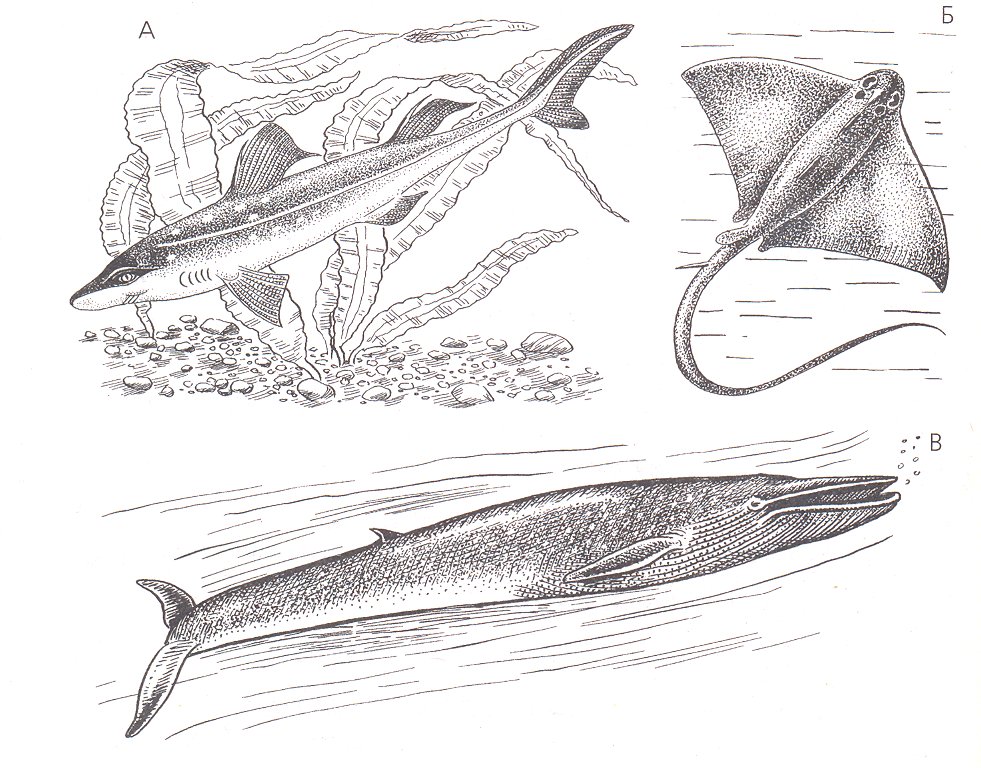 15. Форма тела скатов — уплощённая. Окраска спинной стороны большинства скатов такая, что их практически не видно на фоне дна. Какое значение имеют такие приспособления и как они могли возникнуть у этих животных?